Restitution des connaissances (5 points)1-Définissez les termes suivants : grains de quartz non usés et figures sédimentaires. (1 point)2- Pour chacune des propositions numérotées de 1 à 4, une seule suggestion est correcte (2 points): Recopiez les couples suivants, et choisissez pour chaque couple la lettre correspondant à la suggestion correcte : (1 ; …) (2 ; …) (3 ; …) et (4 ; …). 3- Repérer les affirmations correctes et corriger celles qui sont incorrectes (2 point):A- la succession des étapes de la formation des roches sédimentaires sont : diagénèse suivie par l’érosion de la roche mère suivie par sédimentation des sédiments et finalement le transport des sédiments vers les bassins sédimentaires.B- Le talus continental est caractérisé par la présence des courants de turbidité et présence de sédimentation.C- Les galets présentent un diamètre plus grand que les sables.D- -Les conditions de sédimentation du phosphore sont : une faible concentration en CO2 et une température élevée.Raisonnement scientifique et communication graphique et écrite (15 points)Exercice 1 (8 points)Pour vérifier les deux hypothèses proposés, une autre étude a été réalisé sur ces deux échantillons de sables A et B et les résultats obtenus sont représentés au niveau du tableau 2.4- Nommer cette étude.(0.5 pt).5- En exploitant les résultats du tableau 2 quelles sont les informations qu’ont peux tirer concernant la durée et l’agent ‘de transport des sédiments des deux échantillons. (1 pt)6- En exploitant les données de l’exercice et vos acquis confirmé en justifiant votre réponse le milieu de sédimentation des deux échantillons A et B. (2 pts).Exercice 2 ( 4 pts)Exercice 3 : (3 points) :Bon courageP. HADI AhmedLycée qualifiant MOULAY ALI CHRIFEvaluation sommative N°1 Première année science mathDurée : 60minutesScience de la vie et de la terreAnnée scolaire 2018/20191- La phosphatogenèse nécessite :a- La présence des eaux chaudes dans un milieu mixte.b-La présence des eaux chaude dans le talus continental.c- La présence d’un milieu marin dont la profondeur ne dépasse pas 2000md- Aucun suggestion n’est vrai.2- Les terrasses fluviatiles emboitées :a- Caractérise les milieux marins.b- Caractérise les milieux intermédiaires.c- Caractérise la sédimentation de l’amont à l’aval d’un milieu fluviatile.d- Se forme lorsque la sédimentation domine l’érosion.3- Les courants ascendantsa- sont des courants profonds, froids et  pauvres en éléments nutritifs.b- sont des courants profonds, chauds et  pauvres en éléments nutritifs.c- sont des courants profonds, froids et riches en éléments nutritifs.d- Aucun suggestion n’est vrai.4- Le delta :a- milieu marin ou les courants fluviatiles dominent les courants marins. b- milieu marin ou les courants marins dominent les courants fluviatiles.c- c’est un milieu continental ou les courants marins dominent les courants fluviatiles.d- Aucun suggestion n’est vrai.Les résultats de l’étude granulométriques de deux types de sable A, et B des deux milieux sédimentaires, sont représentés au niveau du document 1.1- Analyser les courbes du document 1 et conclure. (2 pts)Le tableau 1 ci-dessous présente le pourcentage cumulé en (%) des deux échantillons A et B.2- Calculer (en utilisant les donnés du document 2) l’indice de (Trask) des deux échantillons A et B et conclure.(1.5 pts).3- Proposer des hypothèses concernant le milieu de sédimentation des deux échantillons A et B. (1 pt) Tableau 1 Tableau 1Document 2Document 2Grains de quartzSable ASable BNU en %1010EL en %1575RM en %7515Tableau 2Tableau 2Tableau 2L’étude mené par le savant Hjulstrom a permet la réalisation de Diagramme présenté dans le document  ci-contre.En exploitant le diagramme :1- Dégager la vitesse minimale et maximale pour transporter une particule de 0.1mm de diamètre.(1 pt)2- Dégager le(s) diamètre(s) des particules qui vont jamais se sédimenté. (1pt).3- Comparer la vitesse du courant nécessaire a érodée une particule de diamètre de 0.1mm avec une particule de diamètre 0.002mm et conclure. (2 pts).Les documents 1 et 2 présente respectivement la dissolution (diminution) du poids de calcaire en fonction de la profondeur et la quantité du calcaire dissout en fonction de la profondeur à des températures différentes.1- En exploitant les documents 1 et 2 dégagé les conditions nécessaire à la sédimentation du calcaire dans le domaine marin.(3 pts).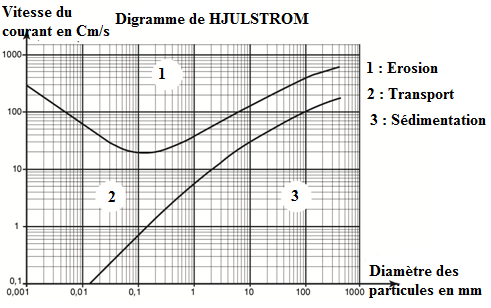 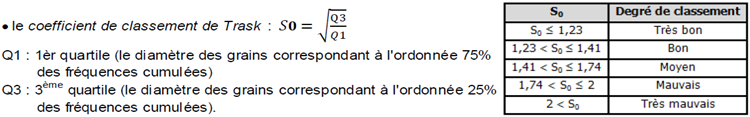 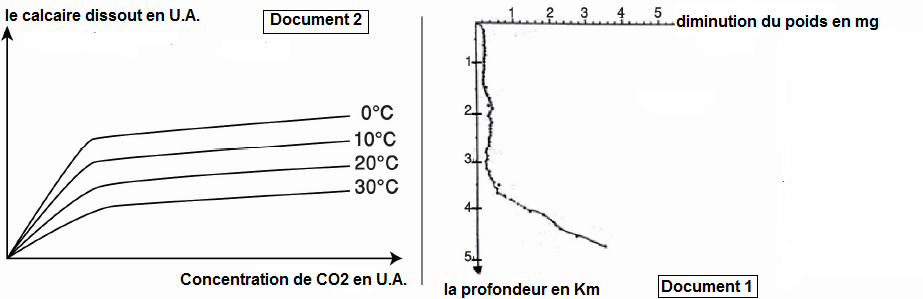 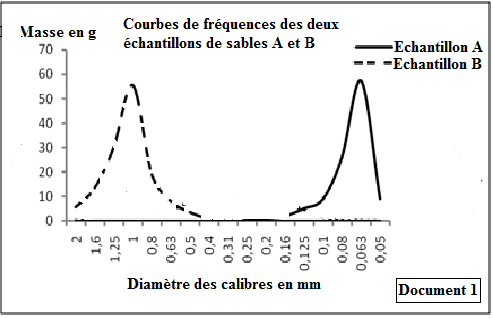 